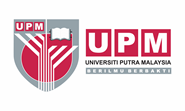 LEMBAGA PENGARAH UNIVERSITI KERTAS UNTUK KELULUSAN/MAKLUMANRINGKASAN EKSEKUTIFPTJPegawai BertanggungjawabTujuanLatar Belakang Cadangan/LaporanJustifikasiHasil/ Impak/Output ImplikasiUnjuran/ Ulasan (Jika Perlu)Kesimpulan/Syor